East Cooper Christian Preschool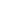 2021-2022  Registration Form____MMO       $200.00     M,W      9:00-12:00______2’s         $220.00     T, TH     9:00-12:00______3’s         $260.00     M,W, F  9:00-12:30______4’s         $320.00     M-F       9:00-12:30Registration is a non refundable fee equal to one month’s tuition. ECCP offers a 5% discount for tuition paid in full for the year.Child’s Name________________________________ Street_________________________________City____________________ State_____________Zip_________ Home Telephone___________________Date of Birth_______________ Name/Age of Brother(s)______________________ Name/Age of Sister(s)_______________________Mother’s Name_______________________________ Cell number  ___________________Email__________________________________
Employer___________________________________Father’s Name______________________________ Cell Number___________________Employer_________________________________Email____________________________________Does your child have any allergies?  Yes_____  No_____If yes, please list specific details.______________________Preferred email for all correspondence?________________________________________In case of Emergency, when parents cannot be reached:1. Name_______________________________ Phone________________ Relationship__________2.Doctor’s name_________________________________ Telephone_____________________3. If unable to reach above names, permission is given to take your child to hospital emergency?Yes_______ No_______ Please attach a verification of immunization to this form or deliver it to the office before school starts. Also, state the general health of your child, indicating any special problems or allergies.______________________________________________________________________________________________________________________If there is any other information (emotional, behavioral, or developmental) that you feel would be helpful to us in working with your child, please indicate below:________________________________________________________________________________________________________________Tuition is due on the 1st school day of each month September - May.A late fee of $15.00 will be charged for accounts delinquent (after the 10th of the month). Tuition will not be adjusted or prorated due to the student’s absence.Parent Signature_________________________date_______